Знакомство с пожарной безопасностью через художественную литературуС.Я.Маршак «Кошкин дом»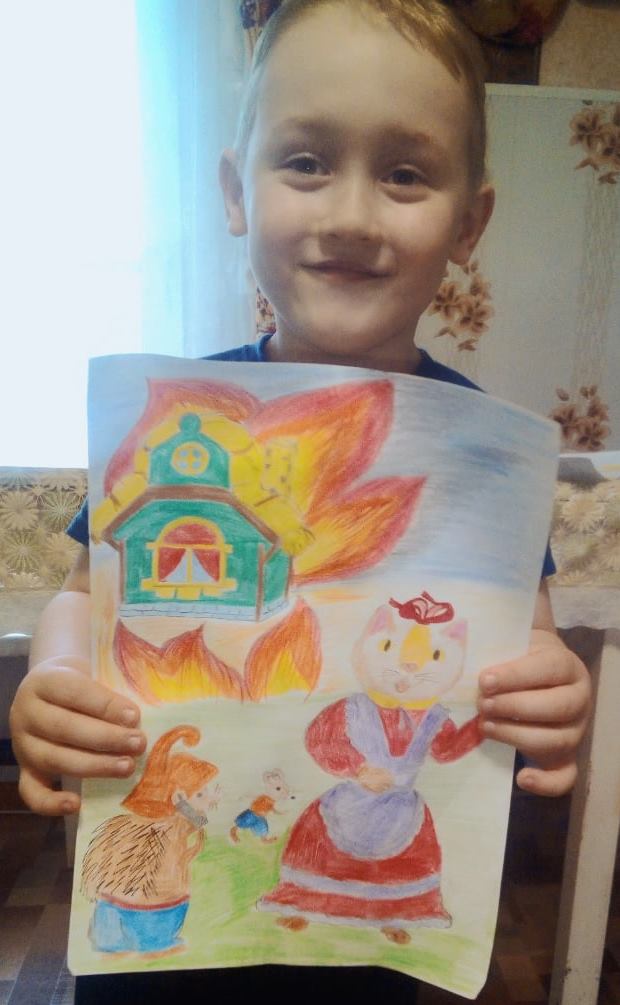 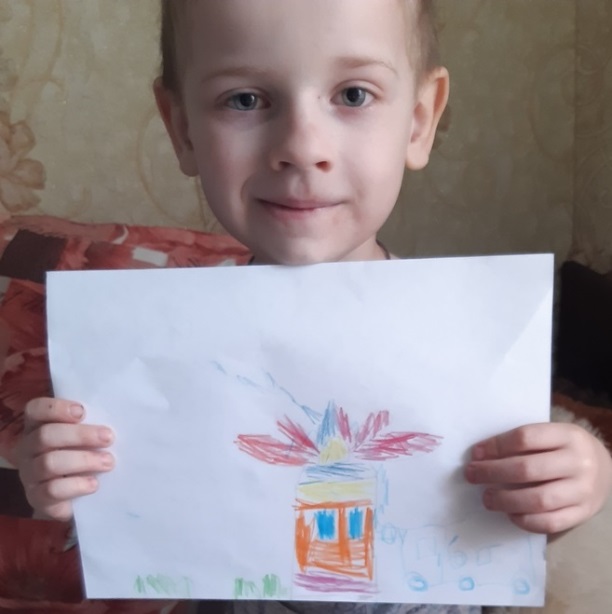 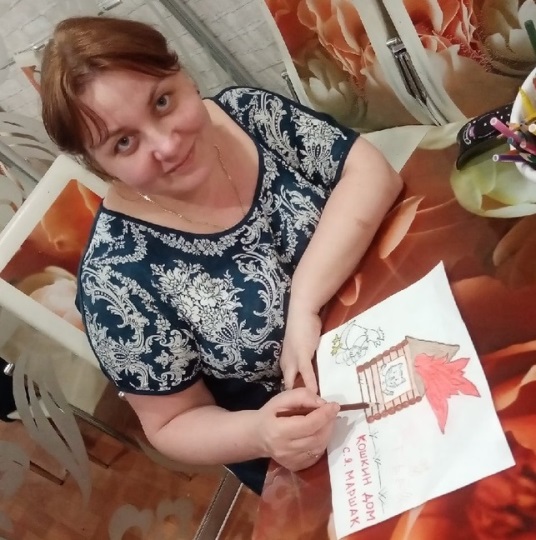 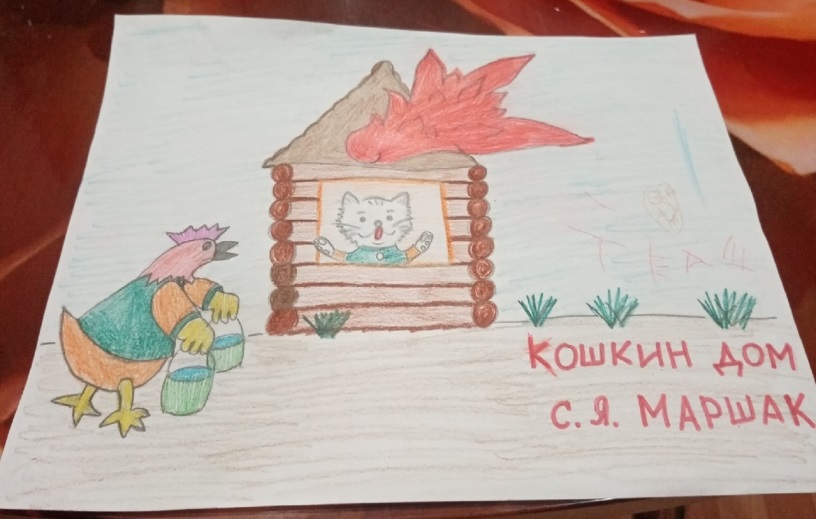 К.И.Чуковский «Путаница»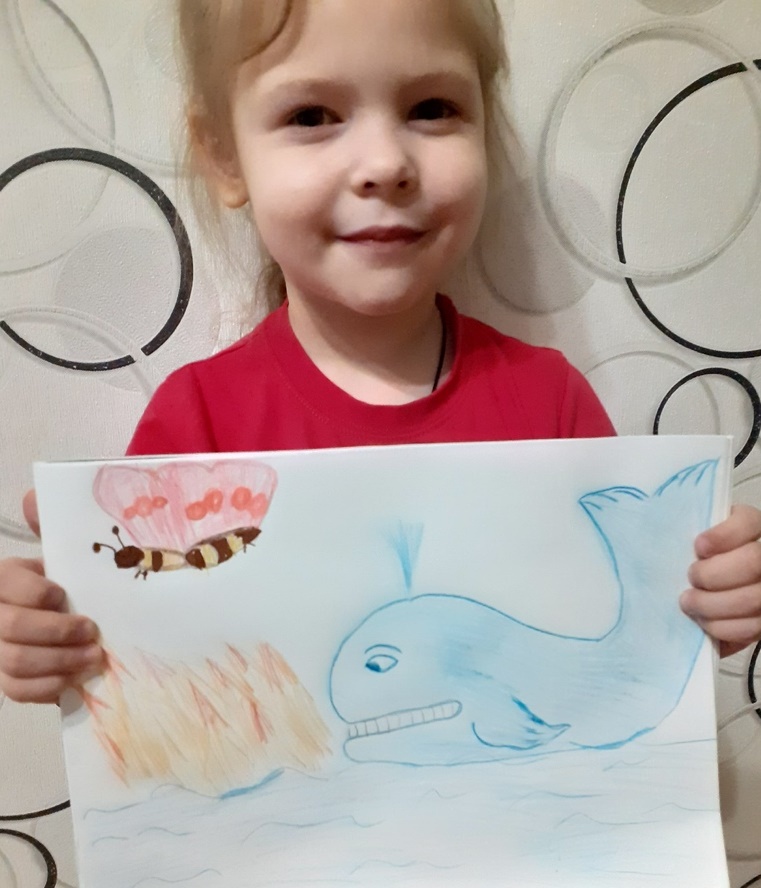 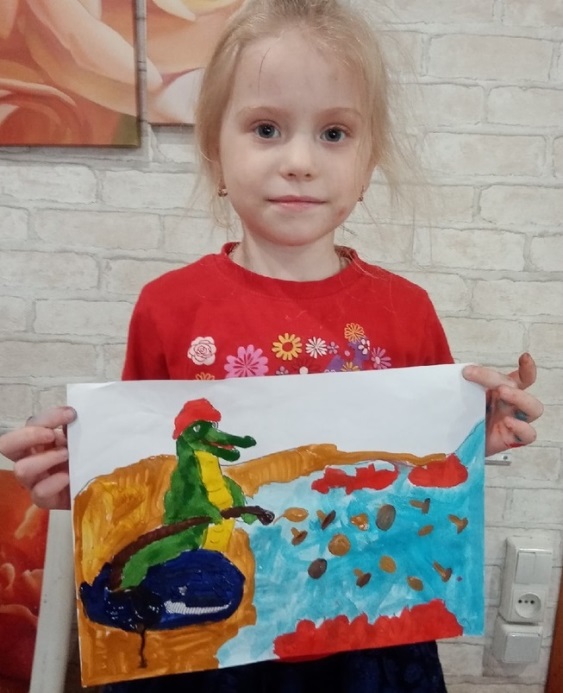 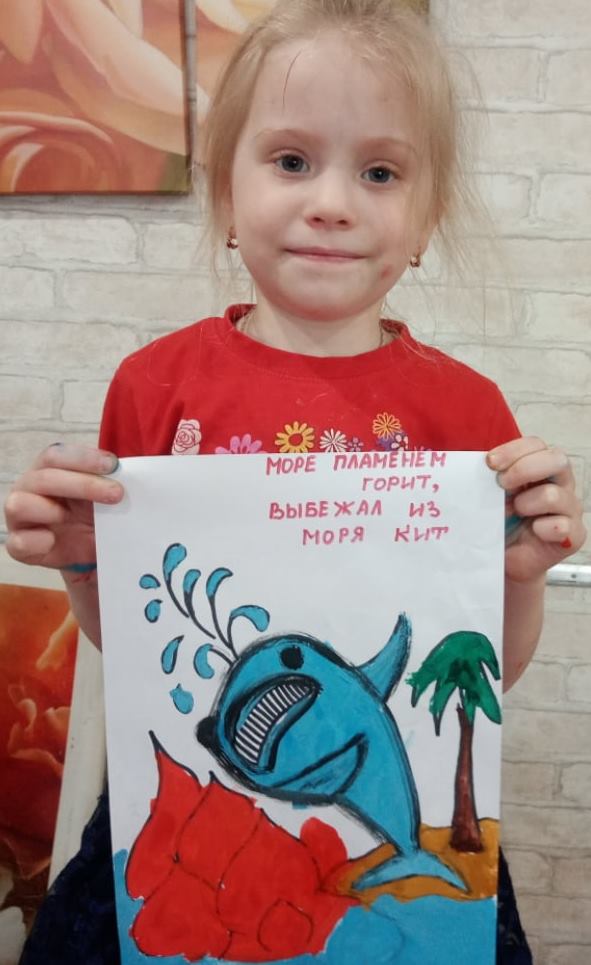 Сказка «Зайчик и его находка» О.Писар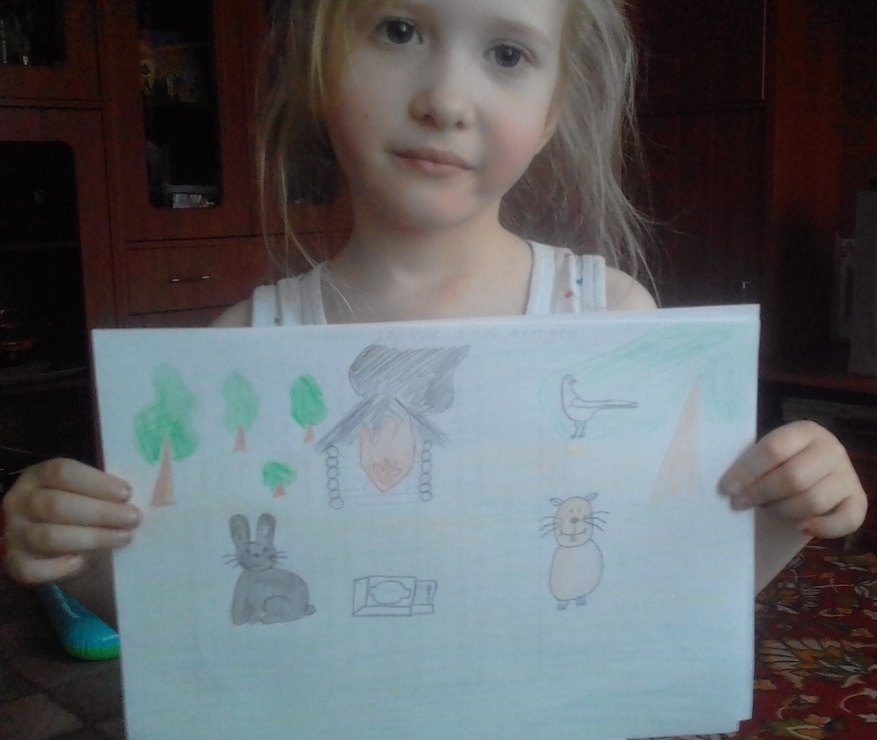 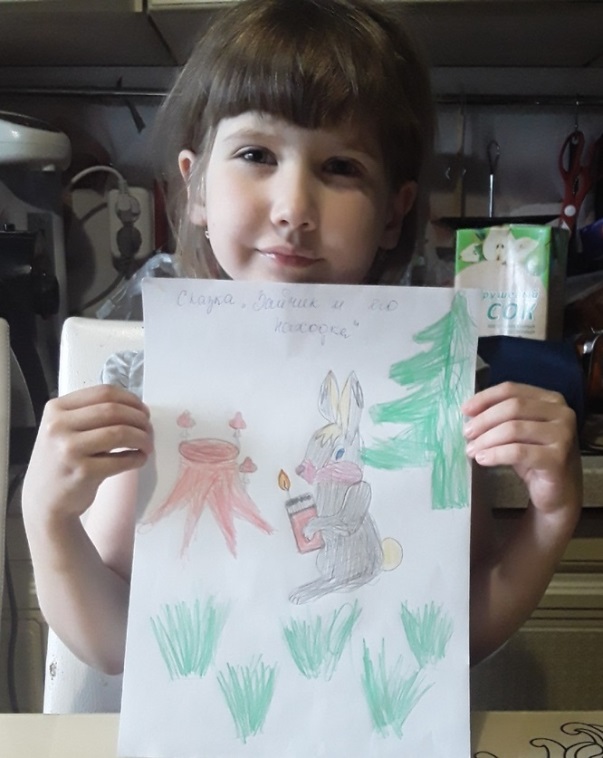 С.Я.Мрашак «Пожар»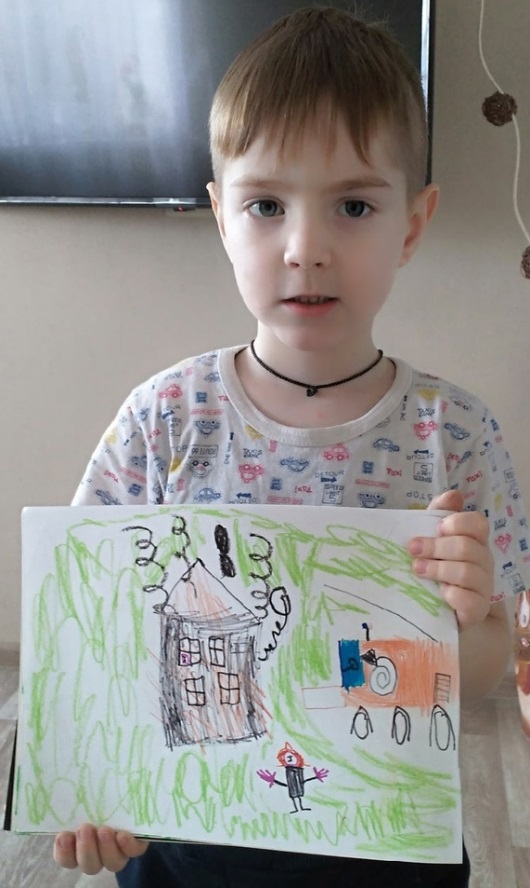 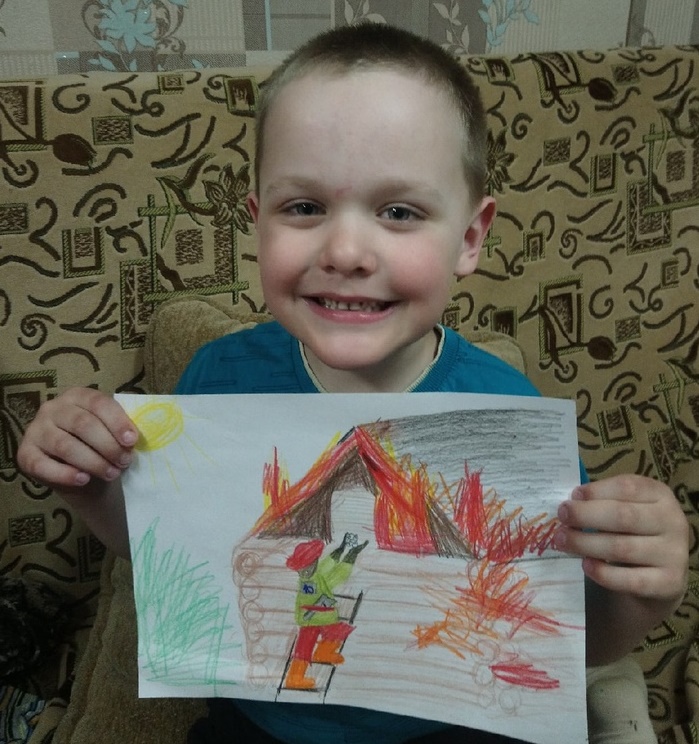 Мацгер Александр «Как звери тушили пожар»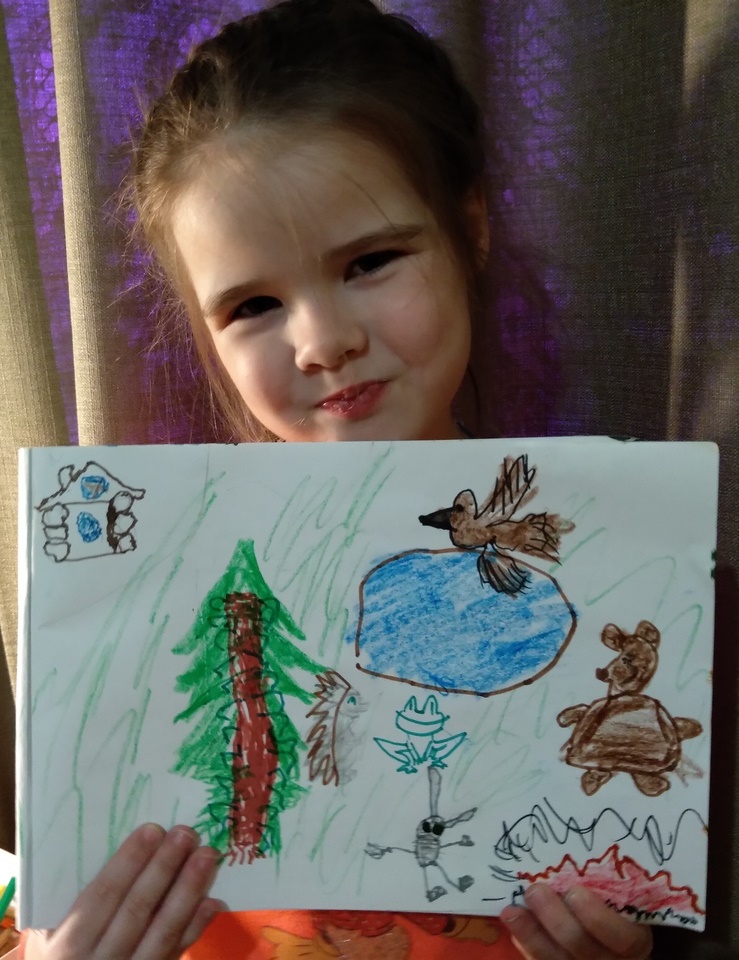 Стихотворение "Пожарные" Л.Алейникова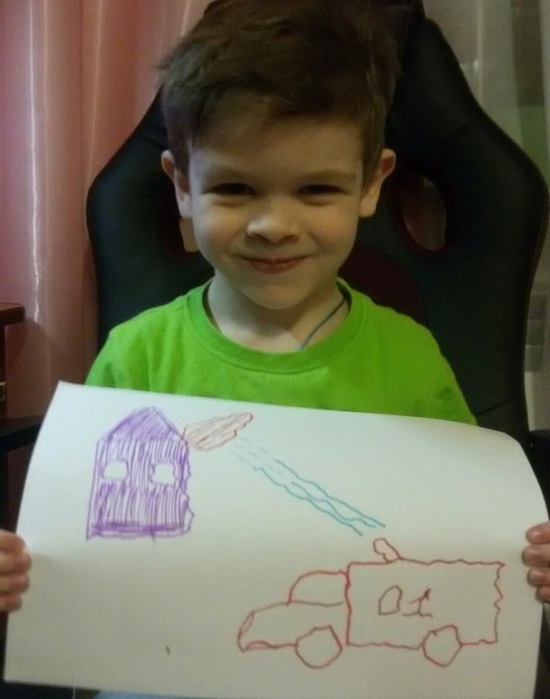 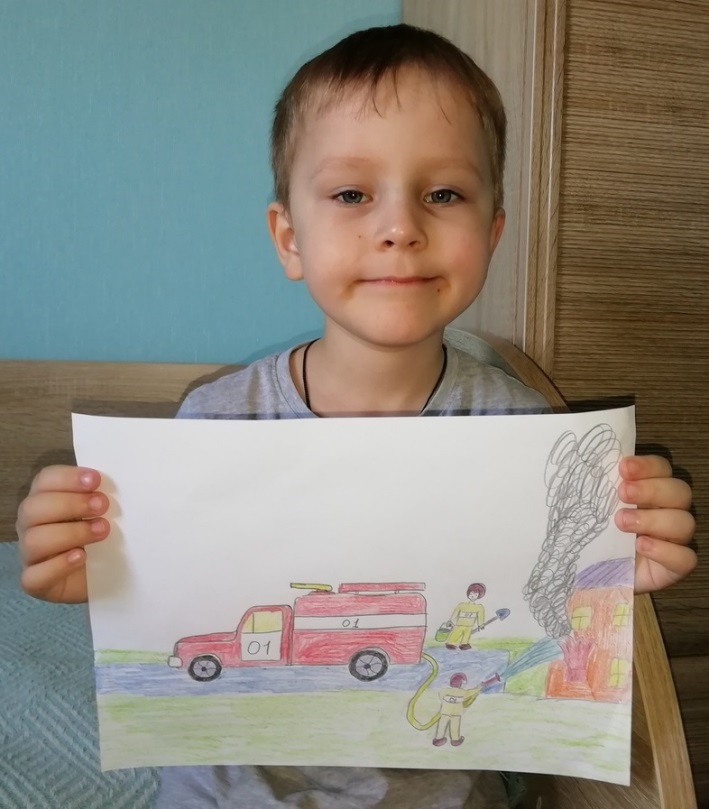 Плакаты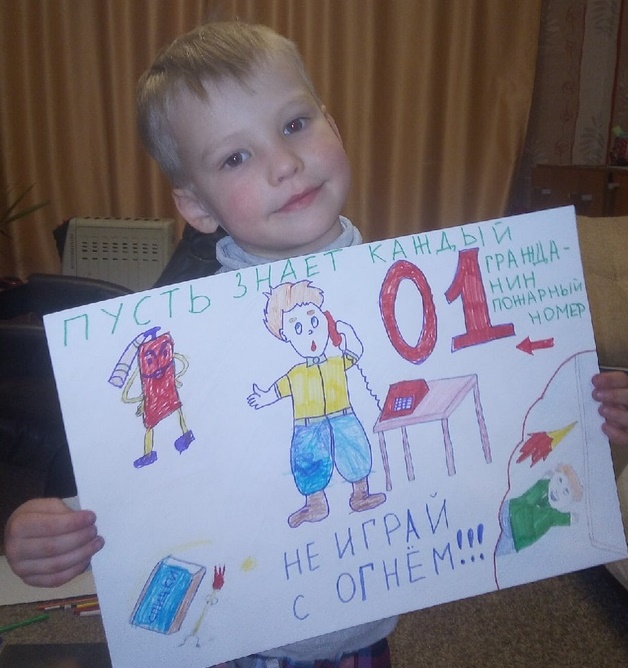 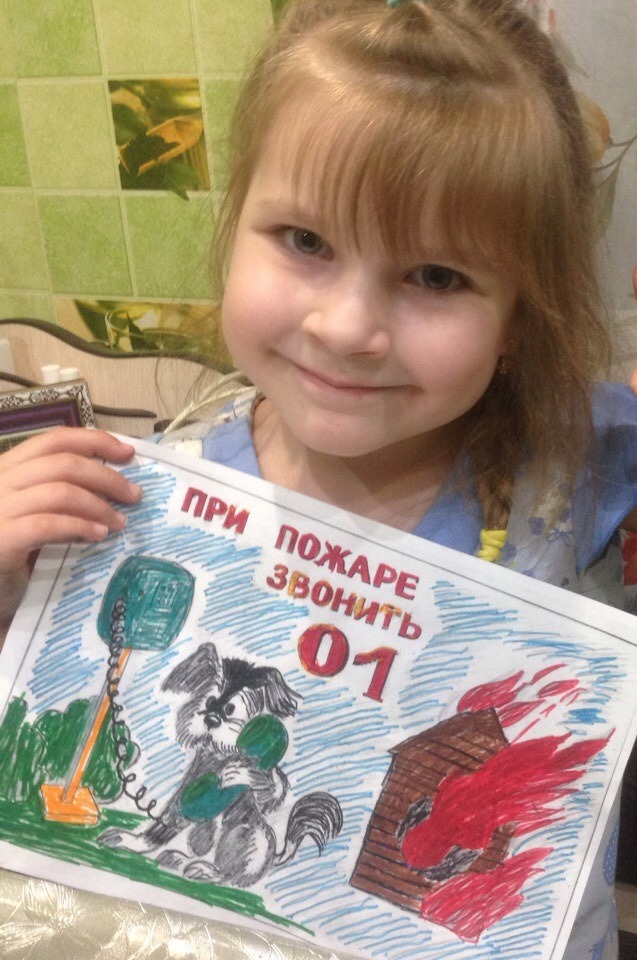 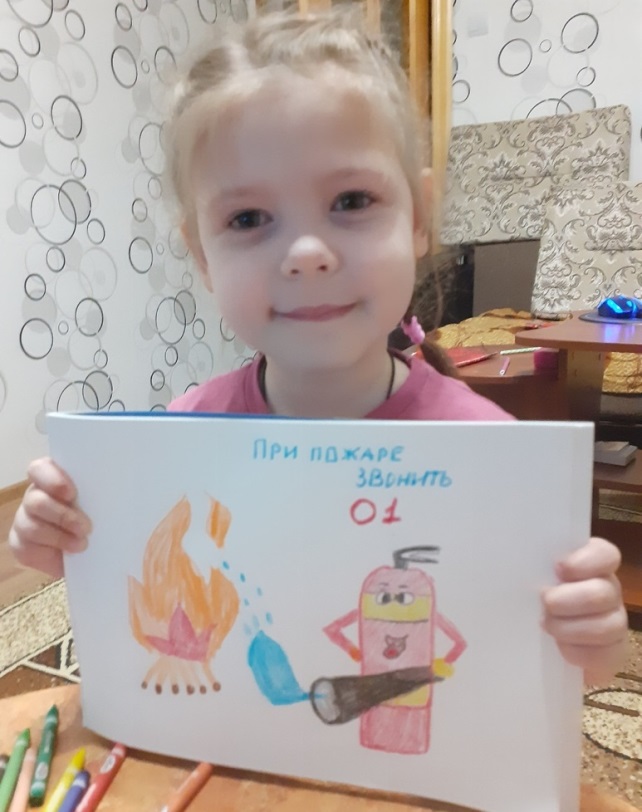 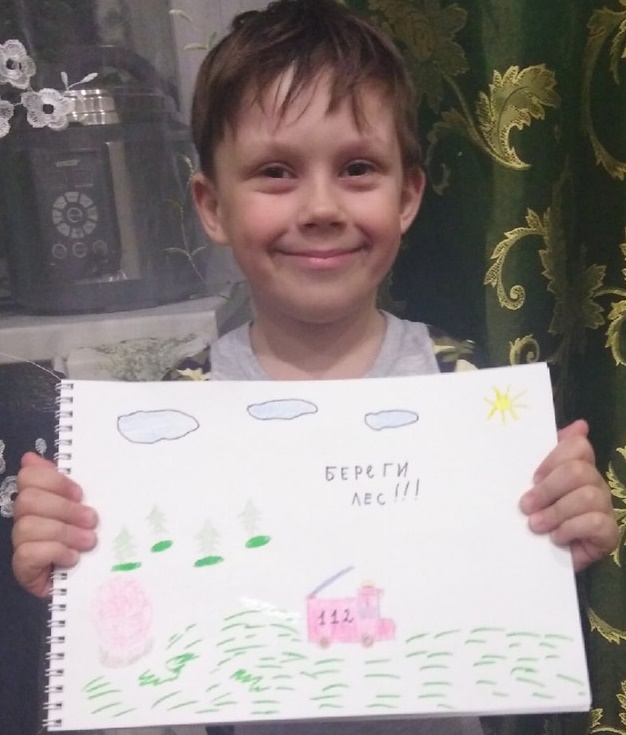 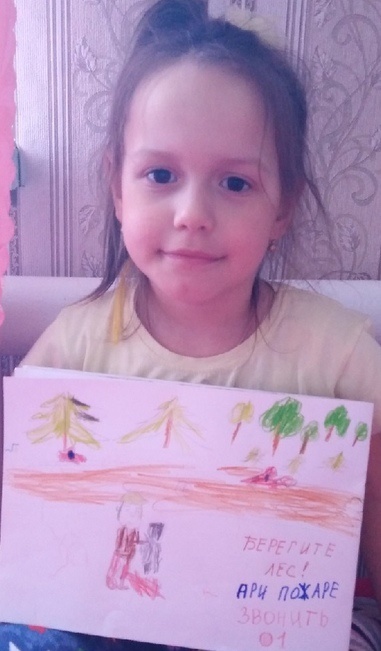 Консультация для родителей«Расскажите детям о пожарной безопасности»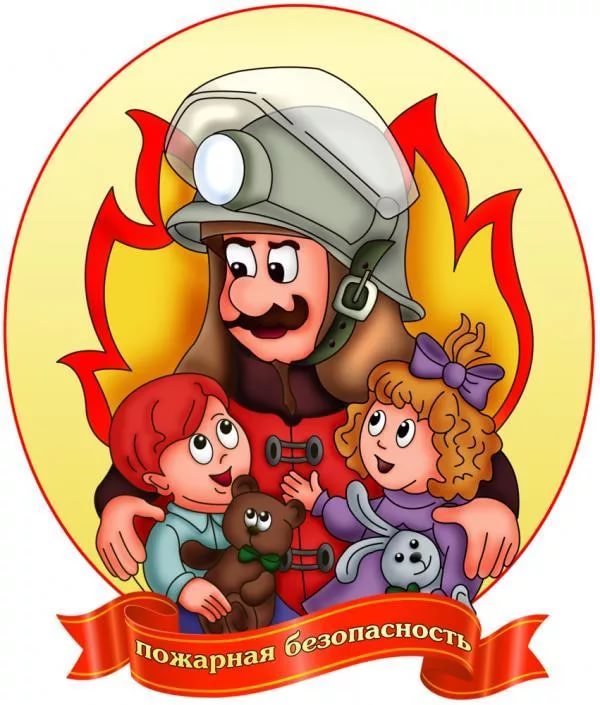 Уважаемые родители!В целях вашей безопасности и безопасности ваших детей как можно чаще беседуйте с детьми о том, как себя вести в чрезвычайных ситуациях. Но главное: научите детей избегать потенциальную опасность. Например, опасность ПОЖАРА. Не забывайте повторять с детьми правила пожарной безопасности.Пожарная безопасность в квартире:- Не балуйся дома со спичками и зажигалками. Это одна из причин пожаров. - Не оставляй без присмотра включенные электроприборы, особенно утюги, обогреватели, телевизор, светильники и др. Уходя из дома, не забудь их выключить. - Не суши белье над плитой. Оно может загореться. - Не забывай выключить газовую плиту. Если почувствовал запах газа, не зажигай спичек и не включай свет. Срочно проветри квартиру. - Ни в коем случае не зажигай фейерверки, свечи или бенгальские огни дома без взрослых. Пожарная безопасность в деревне:- В деревне или на даче без взрослых не подходи к печи и не открывай печную дверцу. Оттуда могут выскочить раскаленный уголек или искра и стать причиной пожара. - Никогда не прикасайся голыми руками к металлическим частям печки. Ты можешь получить серьезный ожог. - Не трогай без разрешения взрослых печную заслонку. Если ее закрыть раньше времени, в доме скопится угарный газ, и можно задохнуться. Пожарная безопасность в лесу:- Пожар - самая большая опасность в лесу. Поэтому не разводи костер без взрослых. - Не балуйся с огнем. В сухую жаркую погоду достаточно одной спички или искры от фейерверка, чтобы лес загорелся. - Если пожар все-таки начался, немедленно выбегай из леса. Старайся бежать в ту сторону, откуда дует ветер. - Выйдя из леса, обязательно сообщи о пожаре взрослым. Вопросы, на которые каждый ребенок должен знать правильный ответ:Что нужно делать, если возник пожар в квартире? (позвонить по телефону 01 или с сотового 010, 112 и сообщить адрес пожара, свою фамилию, что и где горит);Можно ли играть со спичками и зажигалками? (нельзя. Спички – одна из причин пожара);Чем можно тушить пожар? (одеялом, пальто, водой, песком, огнетушителем);Можно ли самостоятельно пользоваться розеткой? (нельзя. Нужно просить взрослых включить или выключить электроприборы);Назови номер пожарной службы? (01 или с сотового телефона 010, 112);Главное правило при любой опасности? (не поддаваться панике, не терять самообладания);Можно ли без взрослых пользоваться свечами, бенгальскими огнями у елки? (нет, нельзя, может возникнуть пожар);Можно ли дотрагиваться до включенных электроприборов мокрыми руками? (нельзя! Вода пропускает ток через себя. Это опасно для жизни).В случае возникновения пожара, если рядом нет взрослых, детям нужно действовать следующим образом:Обнаружив пожар, позвонить по телефону 01, сообщить фамилию, адрес, что и где горит.Предупредить о пожаре соседей, если необходимо, они помогут ребенку вызвать пожарных.Нельзя прятаться под кровать, в шкаф, за диван, а постараться убежать из квартиры.Ребенку необходимо знать: дым гораздо опаснее огня. В задымленном помещении – закрыть нос и рот мокрой тряпкой, лечь на пол и ползти к выходу – внизу дыма меньше.При пожаре в подъезде пользоваться лифтом запрещается. Он может отключиться.Ожидая приезда пожарных, сохранять спокойствие.Когда приедут пожарные, выполнять все их указания.Родители, давайте следовать урокам пожарной безопасности и обучать наших детей быть внимательными и осторожными.
Помните: подобные уроки должны начинаться с самого раннего детства. Пожар легче предотвратить, чем его потушить.
Не забывайте: гораздо легче предотвратить пожар, чем его потушить. Простые меры предосторожности помогут вам обезопасить себя и своих детей.
 Советуем почитать детям:
Алейников Л. «Пожарные».Баданов М. «Костер».
Волынский Т. «Кошкин дом».
Голосов П. «Сказка о заячьем теремке и опасном коробке».
Житков Б. «Пожар». 
Ильин Е. «Солнечный факел».
Иоселиани О. «Пожарная команда».
Куклин Л. «Пожарный».
Мацгер А. «Как звери тушили пожар».Маршак С. «Кошкин дом», «Пожар».
Новичихин Е. «Ноль – один», «Спички».
Оленев К. «Красная машина».
Писар О. «Зайчик и его находка».Распутин В. «Костер».
Смирнов О. «Степной пожар».
Сухомлинский В. «Воробышек и огонь».
Толстой Л. «Пожар», «Пожарные собаки».
Фетисов Т. «Куда спешат красные машины».
Хоринская Е. «Спичка-невеличка».
Чуковский К. «Путаница».
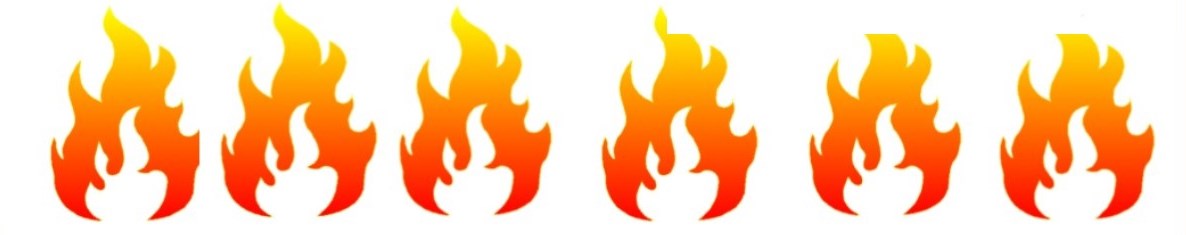 